P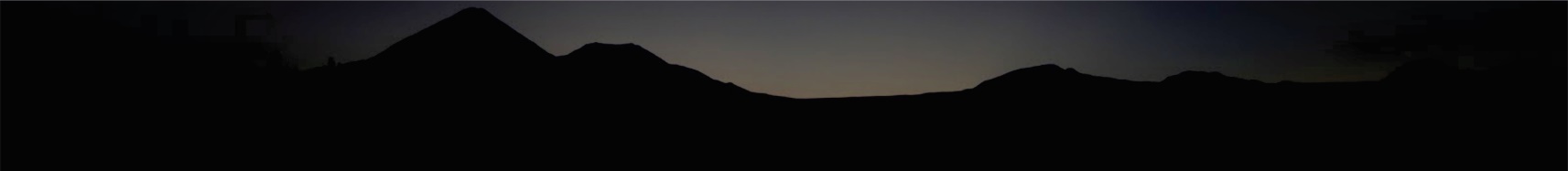 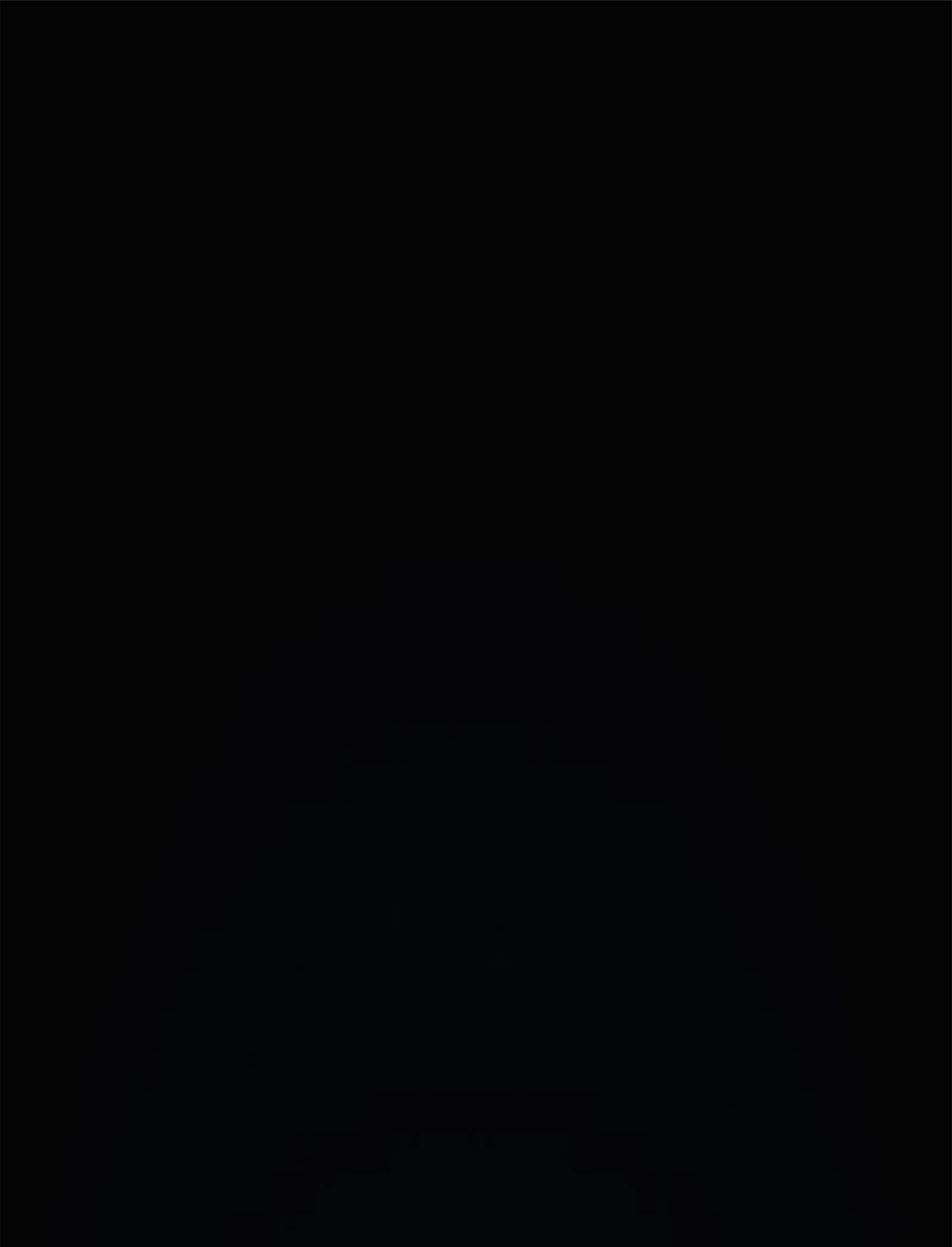 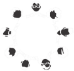 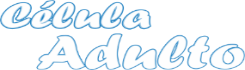 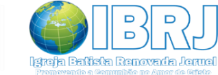 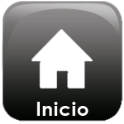 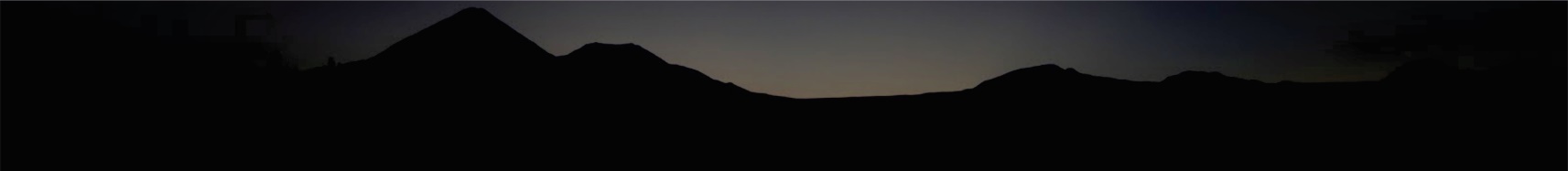 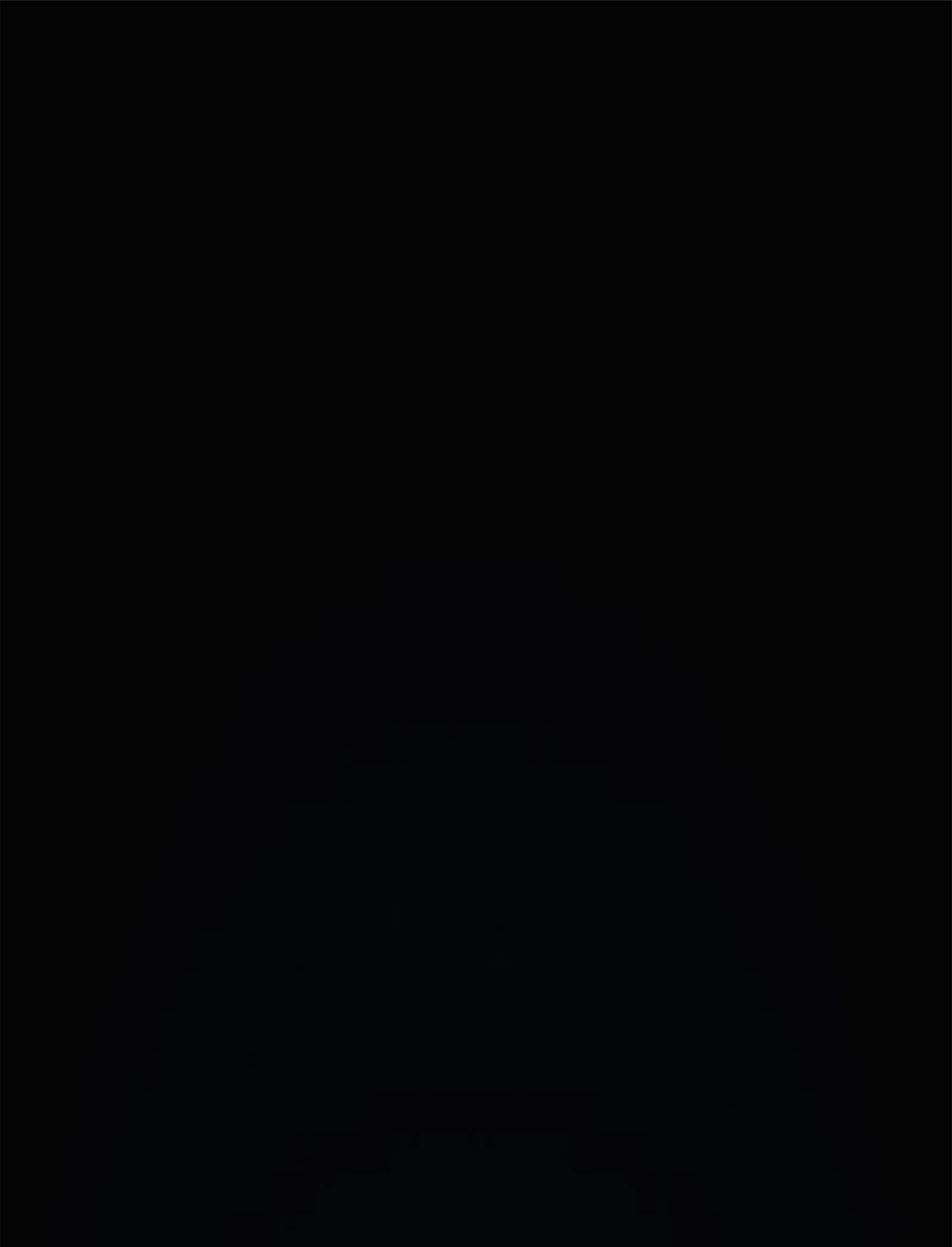 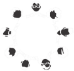 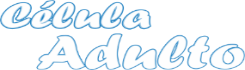 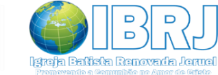 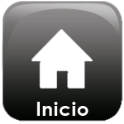 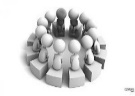 